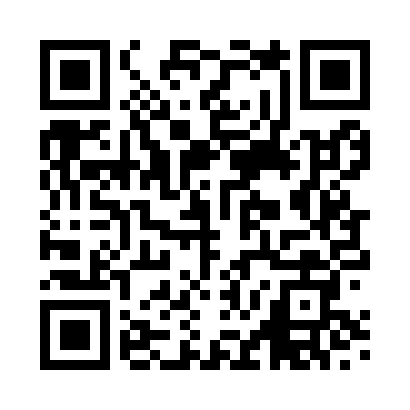 Prayer times for Manaton, Devon, UKMon 1 Jul 2024 - Wed 31 Jul 2024High Latitude Method: Angle Based RulePrayer Calculation Method: Islamic Society of North AmericaAsar Calculation Method: HanafiPrayer times provided by https://www.salahtimes.comDateDayFajrSunriseDhuhrAsrMaghribIsha1Mon3:135:071:196:539:3111:252Tue3:145:081:196:539:3011:253Wed3:145:091:196:539:3011:254Thu3:145:091:206:539:2911:245Fri3:155:101:206:539:2911:246Sat3:155:111:206:529:2811:247Sun3:165:121:206:529:2811:248Mon3:175:131:206:529:2711:249Tue3:175:141:206:529:2611:2310Wed3:185:151:216:519:2611:2311Thu3:185:161:216:519:2511:2312Fri3:195:171:216:519:2411:2213Sat3:195:181:216:509:2311:2214Sun3:205:191:216:509:2211:2215Mon3:215:201:216:499:2111:2116Tue3:215:211:216:499:2011:2117Wed3:225:231:216:489:1911:2018Thu3:225:241:216:489:1811:2019Fri3:235:251:216:479:1711:1920Sat3:245:261:216:469:1611:1921Sun3:245:281:226:469:1511:1822Mon3:255:291:226:459:1311:1723Tue3:265:301:226:449:1211:1724Wed3:265:321:226:449:1111:1625Thu3:275:331:226:439:1011:1526Fri3:285:341:226:429:0811:1527Sat3:285:361:226:419:0711:1428Sun3:305:371:226:409:0511:1229Mon3:335:391:226:399:0411:0930Tue3:355:401:216:389:0211:0631Wed3:385:411:216:389:0111:04